Подружница Друштва за српски језик и књижевност у Ковину расписујеЛИТЕРАРНИ КОНКУРС за ученике основних и средњих школа са територија општина Ковин, Вршац, Бела Црква и ПландиштеЦиљ конкурса је промовисање манифестације "Март, месец српског језика", развијање креативности и талената код деце, промовисање књиге и читања. Право учешћа имају ученици свих основних и средњих школа из наведених општина. Радови треба да буду самостална ученичка остварења. Аутентичност деце и младих је важан аспект обрађене тематике. Конкурс се реализује у оквиру три узрасне категорије: Први циклус образовања – од првог до четвртог разреда ОШ:1. Мој српски језик2. Волим да читам 3. Омиљени јунак једне причеДруги циклус образовања – од петог до осмог разреда ОШ:1. Наш језик је наш завичај2. "Негуј језик да у бескрај траје, по њему се наслеђе познаје"3. "Књига је најтиши и најпоузданији пријатељ, најмудрији саветник и најстрпљивији учитељ"Трећи циклус образовања – средња школа:1. Лепа реч и гвоздена врата отвара2. Јунак/јунакиња наше епске поезије коме/којој се дивим3. "Ал' тирјанству стати ногом за врат, то је људска дужност најсветија"Конкурс је отворен од 20. фебруара до 15. марта 2024. године. Радови могу бити у форми песме, кратке приче или есеја. Прекуцане или у рукопису, лекторисане ученичке радове треба послати електронски на имејл адресу: podruznicasrbistakovin@gmail.com Рад треба да садржи име и презиме ученика, разред, школу, општину/град, име и презиме наставника. Жири за додељивање награда чиниће професори разредне наставе (за први циклус образовања), а за ученике осталих категорија професори српског језика и књижевности. Три најбоља рада из сваке категорије, према оцени стручног жирија, биће награђена поклон књигама и дипломама. Такође, жири ће похвалити и друге запажене радове. Додела награда биће организована 27. марта 2024. године. За тачно време и место школе ће бити благовремено обавештене. Позивамо ученике основних и средњих школа Ковина, Вршца, Беле Цркве и Пландишта да својим литерарним стваралаштвом и ове године допринесу неговању српског језика, промовисању књиге и читања у нашем округу.Подружница Друштва за српски језик и књижевност у КовинуМаша Вулетић, Душан Симић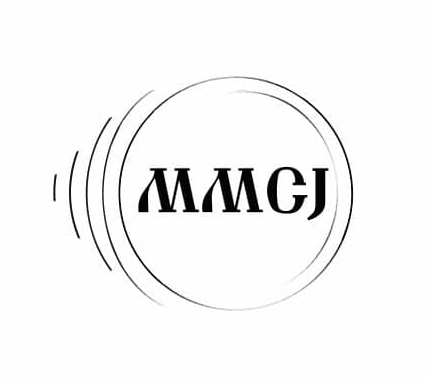 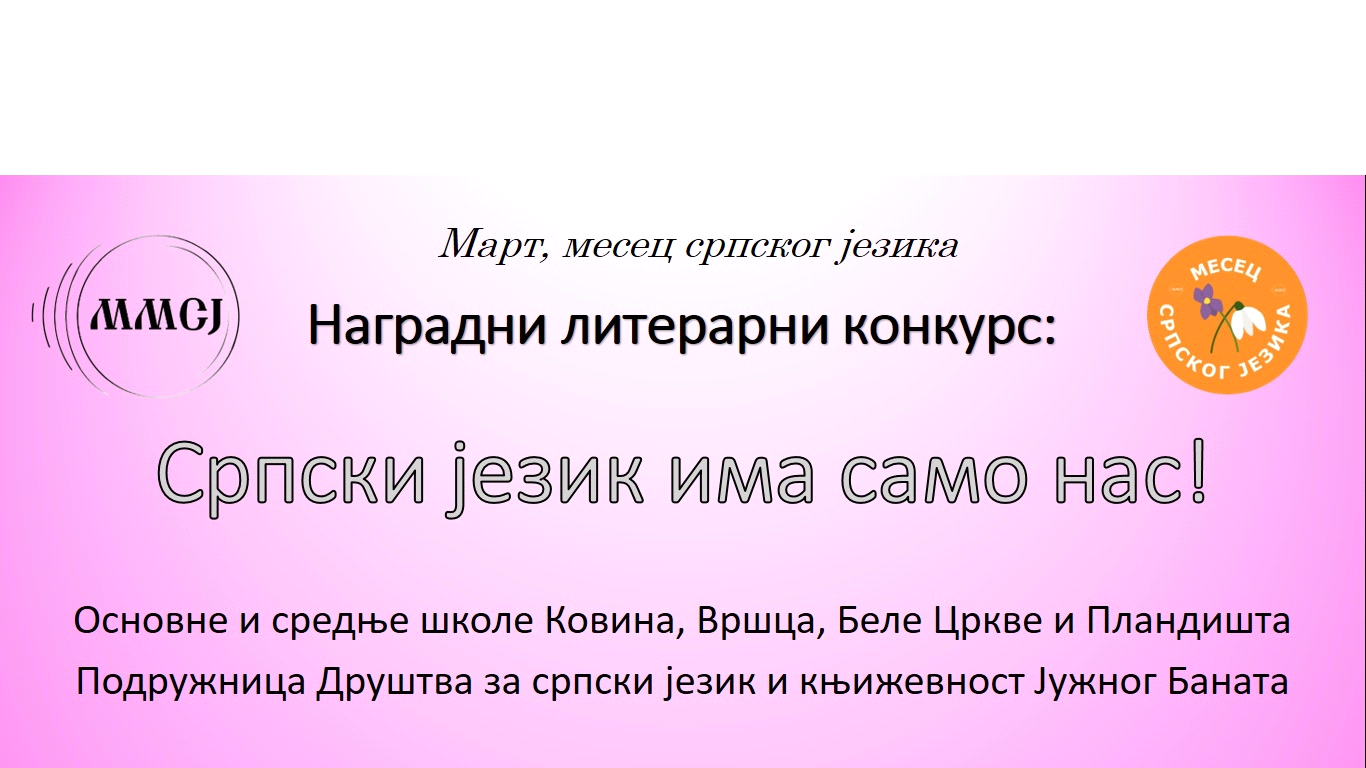 